ФИНАНСОВЫЙ УНИВЕРСИТЕТ ПРИ ПРАВИТЕЛЬСТВЕ РФ УРАЛЬСКИЙ ФИЛИАЛКафедра «Математика и информатика»ПРОТОКОЛ № 1Работы консультационного клуба «Высшая математика в экономике, менеджменте и государственном управлении»от 27.09.2019Руководитель: к.ф.-м.н, доцент кафедры «Математика и информатика», О.Г. Завьялов. Количество и состав участников:общее количество участников –  22 чел.; в том числе:- студенты группы  ГМУ-131 всего 19 чел.Цель: Прослушать и обсудить доклады студентов.Задачи: Заслушать доклад студентов группы 161  Кутасина Павла «Основатель алгебры Аль-Хорезми».Слушали: 1) доклад студентов группы 161  Кутасина Павла  «Основатель алгебры Аль-Хорезми».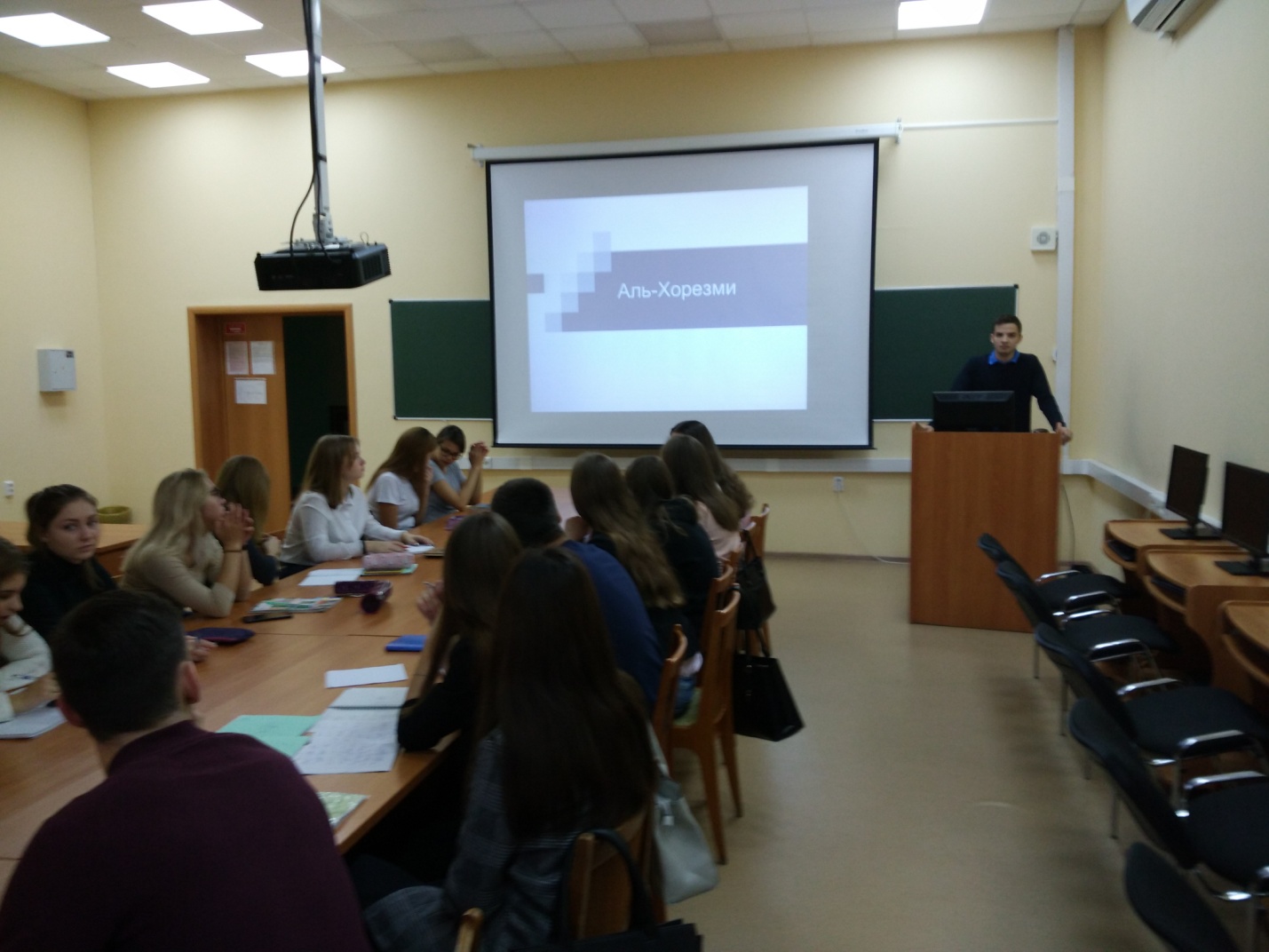 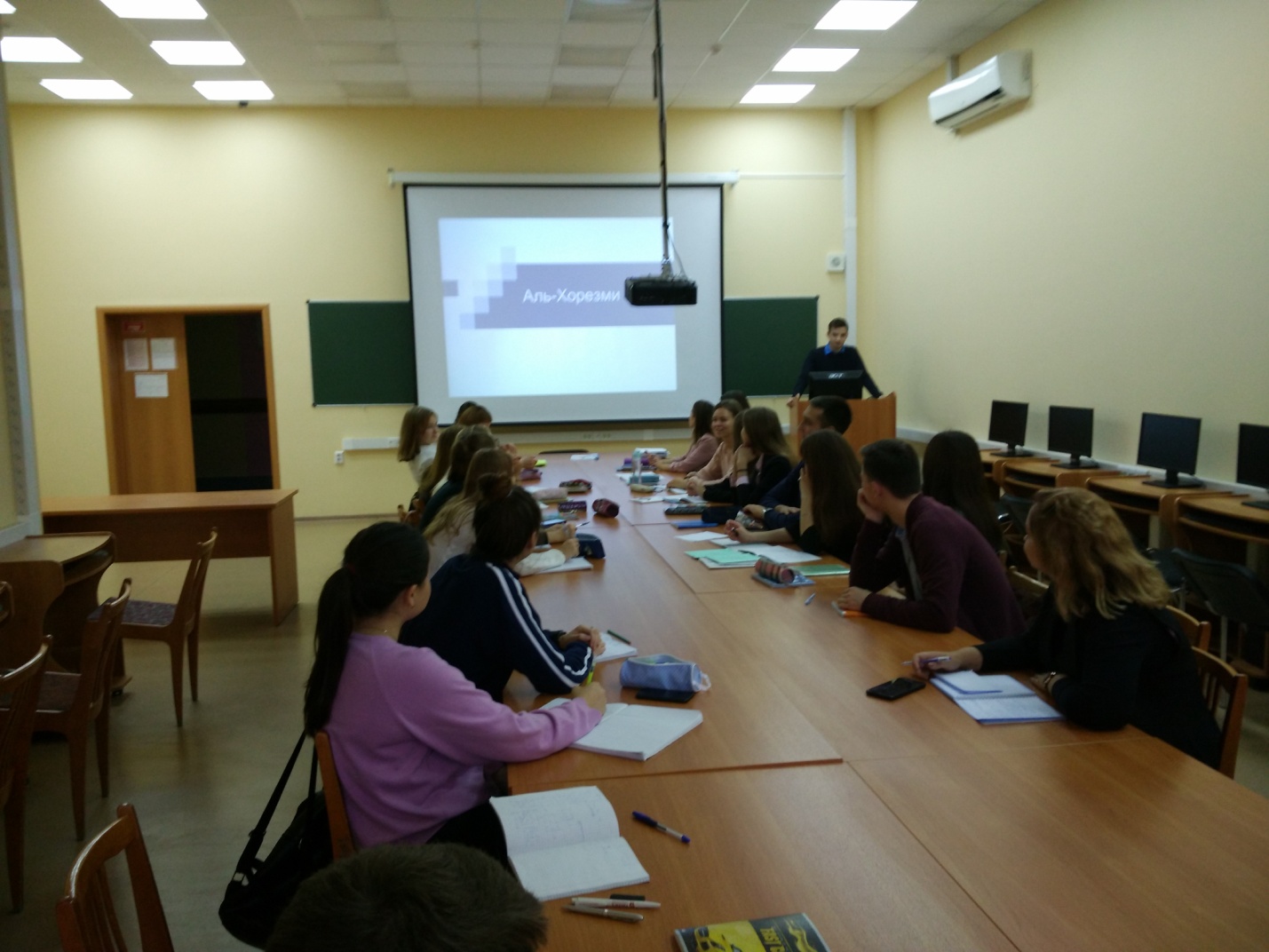 2. Обсуждение представленных докладов Присутствующие заинтересовано слушали доклады. Состоялось решение практических задач по темам докладов.3. Подведение итогов семинара. В качестве итогов студенты выполняли практические и семестровые задания по темам докладов.Постановили: Отметили, что   студенты группы ГМУ-161  Кутасина Павлаподготовили очень качественный доклад.Признать необходимым слушать доклады по дополнительным главам математики для расширения общего кругозора и понимания практической значимости математических проблем. Всем студентам 1-го курса изучить материалы консультационного клуба. «27» сентября 2019 г.Доцент  кафедры «Математика и информатика» ____________ Завьялов  О.Г.